ПАСПОРТ(наименование кабинета, лаборатории, мастерской, структурное подразделение)Заведующий кабинетом (лабораторией, мастерской)(Ф.И.О. должность)Сургут, 2016Учебный кабинет (лаборатория, мастерская) – это помещение учебного заведения, оснащенное согласно учебным планам и программам всеми необходимыми для обучения и воспитания учебными пособиями, оборудованием, тренажерами, мебелью и приспособлениями, в котором создаются надлежащие условия для проведения уроков, внеурочных и факультативных занятий, учебно-практических занятий, производственного обучения, воспитательной работы с учащимися; осуществляется систематическая, научно-практическая и методическая работа с преподавателями, учителями, мастерами с целью повышения качества образования.Цель паспортизации учебного кабинета (лаборатории, мастерской) – проведение системного анализа состояния учебного кабинета (лаборатории, мастерской), оценка его готовности к обеспечению выполнения федерального государственного образовательного стандарта, учебных планов, программ; определение основных направлений работы по приведению учебного кабинета (лаборатории, мастерской) в соответствие с требованиями учебно-методического и учебно-практического обеспечения образовательного процесса.Паспорт учебного кабинета (лаборатории, мастерской) включает в себя следующие разделы: Характеристика учебного кабинета (лаборатории, мастерской);Перечень оборудования и оснащения учебного кабинета (лаборатории, мастерской);Перечень документов нормативного обеспечения, учебно-методической, периодической литературы;Санитарно-технические условия и условия охраны труда в учебном кабинете (лаборатории, мастерской);Организационная работа кабинета.Паспорт ежегодно рассматривается на профессионально-методическом (методическом) объединении и утверждается заместителем директора по теоретическому обучению (отделение общеобразовательных дисциплин), заведующими учебно-производственной работой (политехнического, энергетического отделений, отделения сферы услуг, МФЦПК) Сургутского политехнического колледжа.1. Характеристика учебного кабинета (лаборатории, мастерской)а) назначение учебного кабинета/лаборатории, мастерской/ (указываются УД (учебные дисциплины), ПМ (профессиональные модули)/МДК (междисциплинарные курсы), в изучении которых используются ресурсы кабинета/лаборатории, мастерской)«Иностранный язык»б) площадь учебного кабинета (лаборатории, мастерской) 64	в) количество посадочных или рабочих  мест 40	2. Перечень оборудования и оснащения учебного кабинета (лаборатории, мастерской)Технические средства обученияДемонстрационные средства обученияОборудование и средства обучения для проведения лабораторных и практических работОборудование помещенияОборудование, необходимое к приобретению, изготовлению, дополнению.* Содержание и компетенции описываются на основе ФГОС по профессии/специальности, рабочих программ УД, ПМ/МДК, Рекомендаций к минимальному материально-техническому обеспечению по направлениям подготовки начального профессионального и среднего профессионального образования для реализации Федеральных государственных образовательных стандартов, разработанных Центром профессионального образования Федерального института развития образования и Межгосударственной ассоциацией разработчиков и производителей учебной техники.3. Перечень документов нормативного обеспечения, учебно-методической, периодической литературыПеречень документов нормативного обеспечения образовательного процесса (образовательный стандарт, типовая (рабочая) учебная программа, тематическое планирование, КТП и т.п.).Перечень методической литературыПеречень учебной литературыПеречень периодической литературыДидактические и контрольно-измерительные материалы, учебно-методические разработки4. Организационная работа кабинетаГрафик консультаций с обучающимися (I п/г)График консультаций с обучающимися (II п/г)Занятость лаборатории, мастерской (I п/г)Занятость лаборатории, мастерской (II п/г)5. Санитарно-гигиенические условия и условия охраны труда в учебном кабинете /лаборатории, мастерской (указывается информация о наличии необходимых средств для обеспечения соответствующих условий)ОТМЕТКА АДМИНИСТРАЦИИ И КОНТРОЛИРУЮЩИХЛИЦ О ПРОВЕРКЕ ПАСПОРТА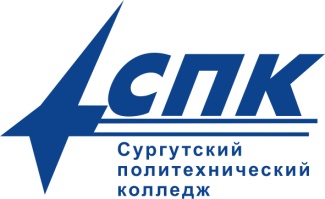 Российская ФедерацияХанты-Мансийский автономный округ – Югра(Тюменская область)Автономное учреждениепрофессионального образованияХанты-Мансийского автономного округа – Югры«Сургутский политехнический колледж»Кабинет иностранного языка № 24Донских И.В., Турскене Т.В.№ п/пНаименование, марка, типа, модель 
оборудованияСодержание (компетенция)*. 
УД, ПМ/МДКИнв. № по колледжуГод приобр.Кол-во, шт.1.Проектор Epson EB-S92Проектор Epson EB-S92Учебно-познавательная, информационная компетенцииУчебно-познавательная, информационная компетенции10134062281013406075112.Экран ручной, настенно-потолочныйЭкран ручной, настенно-потолочныйУчебно-познавательная, информационная компетенцииУчебно-познавательная, информационная компетенцииБез номера1013405049113.Кронштейн ARM Media PROJECTORБез номера24.Системный блок Компакт ПК Standart H61Учебно-познавательная, информационная компетенцииУчебно-познавательная, информационная компетенции10134011871013401313115.Монитор ж/к, клавиатура, мышьУчебно-познавательная, информационная компетенции10134016181013401559116.Копировально – множительная техника ECOSYS M2035dnУчебно-познавательная, информационная компетенции10134057291№ п/пНаименование, марка, типа, модель 
оборудованияСодержание (компетенция)*. 
УД, ПМ/МДКИнв. № по колледжуГод приобр.Кол-во, шт.1.Таблица времён английского языкаУчебно-познавательная, информационная компетенцииБез номера42.Таблица «Неправильные глаголы»Учебно-познавательная, информационная компетенцииБез номера13.Таблица «Формы глагола to be, to have, to do»Учебно-познавательная, информационная компетенцииБез номера24.Таблица «Который час»Учебно-познавательная, информационная компетенцииБез номера25.Таблица «Числительные»Учебно-познавательная, информационная компетенцииБез номера16.Карта ВеликобританииОбщекультурная, учебно-познавательная компетенцииБез номера7.Таблица «Степени сравнения прилагательных»Учебно-познавательная, информационная компетенцииБез номера18.Таблица «Местоимения»Учебно-познавательная, информационная компетенции29.Плакат «Вопросительные слова»Учебно-познавательная, информационная компетенцииБез номера210.Плакат «Предлоги»Учебно-познавательная, информационная компетенцииБез номера211.Плакат «Порядок слов в английском предложении»Учебно-познавательная, информационная компетенцииБез номера212.Плакат «Английский алфавит»Учебно-познавательная, информационная компетенцииБез номера213.Плакат «Достопримечательности Англии»Учебно-познавательная, информационная компетенцииБез номера414.Плакат «Соединенное Королевство Великобритании»Учебно-познавательная, информационная компетенцииБез номера3№ п/пНаименование, марка, типа, модель 
оборудованияСодержание (компетенция)*. 
УД, ПМ/МДКИнв. № по колледжуГод приобр.Кол-во, шт.1.2.№ п/пНаименование, марка, типа, модель 
оборудованияСодержание (компетенция)*. 
УД, ПМ/МДКИнв. № по колледжуГод приобр.Кол-во, шт.1.Доска 22.Доска пробковая 90*120см13.Стул ученическийБез номера214.Стол письменный б/тБез номера25.Стул чёрный мягкий10136068031010609251/5126.Часы настенныеБез номера17.Тумба подкатная 3 ящика Без номера28.Шкаф открытыйПУ700001631021219.Шкаф закрытый для книгБез номера110.Шкаф закрытый для одежды (в лаборантской)1013609573111.Шкаф закрытый для книг (в лаборантской)Без номера112Тумба закрытая (в лаборантской)Без номера113Пенал закрытый (в лаборантской)16313151114Шкаф железный для хранения инвентаря «Практик»10136091151№ п/пНаименование, марка, типа, модель 
оборудованияСодержание (компетенция)*. 
УД, ПМ/МДККол-во, шт.1.2.№ п/пНаименование документаКем и когда утвержденПримечание1.Рабочая программа  для обучающихся по программе подготовки специалистов среднего звена. Наименование профиля: технический (группы 601 – 611 ), 1 курсзам.директора по ТО С.В. Баженова11.06.20162.Рабочая программа  для обучающихся по программе подготовки квалифицированных рабочих. Наименование профиля: технический (группы 625, 626, 627, 628, 643), 1 курсзам.директора по ТО С.В. Баженова11.06.20163.Рабочая программа  для обучающихся по программе подготовки квалифицированных рабочих. Наименование профиля: социально - экономический (группы 631, 634), 1 курсзам.директора по ТО С.В. Баженова11.06.2016№ п/пНаименование литературыГод изданияПримечание1.Особенности преподавания иностранного языка / Пассов Е.И.  –  Ростов н/Д: Феникс; М: Глосса-Пресс2008личная библиотека2.Урок иностранного языка / Пассов Е.И., Кузовлева Н.Е. –  Ростов н/Д: Феникс; М: Глосса-Пресс2010личная библиотека3.Методика проектной работы на уроке английского языка: Методическое пособие. - 2-е издание, стереотип. – М.: Дрофа2008личная библиотека№ п/пНаименование литературыКоличество штукГод изданияПримечание1.Голубев, А.П. Английский язык: учеб. пособие для студ. проф. учеб. заведений /А.П. Голубев, Н.В. Балюк, И.Б. Смирнова. – М.: Академия302014В летний период словари хранятся в библиотеке	2.Карпова, Т.А. English for Colleges. Английский для колледжей: учеб. пособие. – 6-е изд., перераб. и доп. – М.: Дашков и К.302014В летний период словари хранятся в библиотеке3.Современный школьный англо-русский, русско-английский словарь. Около 120000 слов, словосочетаний и идиоматических выражений. – М.: Цитадель. – трейд, 2011. – 704 с.302011В летний период словари хранятся в библиотеке№ п/пНаименование № , месяц, год изданияПримечание1.2.№ п/пНаименование ТемаКоличествоГодсоставления1.Методическое пособие«Самостоятельные внеаудиторные работы по дисциплине «Иностранный язык» для студентов I курса»2520162.Материал для практических работПо всем темам в рамках учебной дисциплины252016-20173.Контрольные работы№ 1 «Формы глаголов to be, to have. Местоимения. Числительные»№ 2 «Времена группы Simple. Конструкция There is / are»№ 3 «Времена действительного залога. Степени сравнения прилагательных и наречий»№ 4 «Страноведение. Времена действительного залога» №5 «Модальные глаголы. Времена действительного залога» (дифференцированный зачёт)252016-20174.Зачётные материалы«Зачётные материалы по дисциплине «Иностранный язык» для студентов I курса»2520175.Методические рекомендации по дисциплине «Иностранный язык» (ФГОС среднего (полного) общего образования) для студентов 1 курса очной формы обучения, не изучавшим английский язык ранееЭлектронный вариант2016Ф.И.О. преподавателя, мастера п/оГруппаВремя работыВремя работыВремя работыВремя работыВремя работыВремя работыФ.И.О. преподавателя, мастера п/оГруппаПонедельникВторникСредаЧетвергПятницаСубботаДонских И.В.601, 602, 607, 608, 609, 610, 611, 625, 626,627, 628, 631, 634, 64315.00-16.0008.10.201612.11.201624.12.2016Турскене Т.В.601, 602, 607, 608, 609, 610, 611, 625, 626,627, 628, 631, 634, 64315.00-16.0008.10.201612.11.201624.12.2016Ф.И.О. преподавателя, мастера п/оГруппаВремя работыВремя работыВремя работыВремя работыВремя работыВремя работыФ.И.О. преподавателя, мастера п/оГруппаПонедельникВторникСредаЧетвергПятницаСубботаДонских И.В.601, 602, 607, 608, 609, 610, 611, 625, 626,627, 628, 631, 634, 64315.00-16.0028.01.201704.03.201708.04.201720.05.2017Турскене Т.В.601, 602, 607, 608, 609, 610, 611, 625, 626,627, 628, 631, 634, 64315.00-16.0028.01.201704.03.201708.04.201720.05.2017Ф.И.О. преподавателяГруппаВремя работыВремя работыВремя работыВремя работыВремя работыВремя работыФ.И.О. преподавателяГруппаПонедельникВторникСредаЧетвергПятницаСубботаДонских И.В.Турскене Т.В.634607-602631643__607608601602610609611609610626625611__601608628627Ф.И.О. преподавателяГруппаВремя работыВремя работыВремя работыВремя работыВремя работыВремя работыФ.И.О. преподавателяГруппаПонедельникВторникСредаЧетвергПятницаСубботаДонских И.В.Турскене Т.В.607625601611608610643610607__602611602609608626__609601634631628627№п/пНаименованиеОтметка о наличииПримечание1.Аптечкаимеется2.Памятка по оказанию доврачебной помощи пострадавшим при несчастных случаяхимеется3.Огнетушительимеется№ 614.Инструкция по ТБ для обучающихся в соответствии с отраслевыми инструкциямиимеется5.Журнал учета инструктажа имеетсяНаходится у старшего мастера6.План-схема эвакуацииимеется7.Памятка действия лиц, ставшими объектом захвата (заложниками)имеется8.Выписка из инструкции ИБЖ-04-008-2014 по безопасности при организации и проведении генеральной уборкиимеется9.Памятка действий при возникновении пожара в зданииимеется10.Памятка использования огнетушителяимеется11.Памятка «Средства пожаротушения»имеется12.Выписка из инструкции ИОТ – 03-002-2014 по охране труда при проведении занятий в кабинетах гуманитарного и общественного цикловимеетсяДатаФИО, должностьЗаключение, предложенияПодпись